«Клуб любителей английского языка» 9 классДата Тема занятияИнтернет ресурс08.04Резервирование номера в гостинице по телефону (диалог)Видео урок https://www.youtube.com/watch?v=sQlEvZIdTms&feature=emb_logo 09.04Прибытие в гостиницу. Видео урок https://www.youtube.com/watch?v=vxkuwMzGKQs 15.04Бланк регистрацииЗаполнение бланка 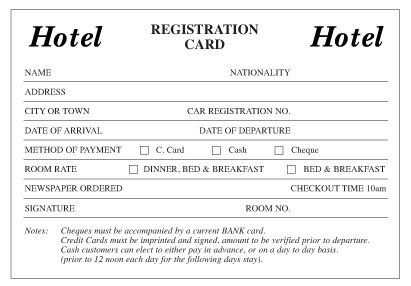 16.04Условные знаки в гостинице (чтение)https://skyeng.ru/articles/200-fraz-i-vyrazhenij-dlya-prebyvaniya-v-gostinitse 22.04Бланк заказов завтрака\обеда в ресторане 23.04В ресторане Обучающий материал https://skyeng.ru/articles/a-vy-byvali-v-anglijskom-pabe-restorane-ili-kafe 29.04Осматриваем достопримечательности (диалог)Материал и задание на платформе https://edu.skysmart.ru/student/sinifaniti 30.04Правила уличного движения в англо-язычных странах Видео урок https://lengish.com/media/videocourse%20look%20ahead-19.html 06.05Правила уличного движения в англо-язычных странах  Правила https://englex.ru/how-to-navigate-in-the-city/ 07.05Обсуждаем маршрутСтатья из онлайн журнала https://english-bird.ru/directions/ 13.05Общественный транспорт. Топик https://s-english.ru/topics/klass-10/transport-in-our-life 14.05В автобусеДиалог https://english-grammar.biz/диалог-поездка-на-автобусе-riding-the-bus.html 20.05Виды магазинов. ОтделыМатериал на платформе https://skyeng.ru/articles/pokupaem-po-anglijski 21.05Традиционные меры объема и веса в англоязычных странахВидео урок https://www.youtube.com/watch?time_continue=1&v=4rF550bcSdE&feature=emb_logo 27.05В продовольственном магазинеМатериал и задание на платформе https://edu.skysmart.ru/student/detanurani 28.05Покупаем одежду\обувь. Соответствие размеров европейских маркировок российским. Итоговое тестированиеТест https://onlinetestpad.com/ru/testview/300599-itogovyj-test-9-klass-spotlight-9 